Division by sharing – Comparison problemsEXAMPLE: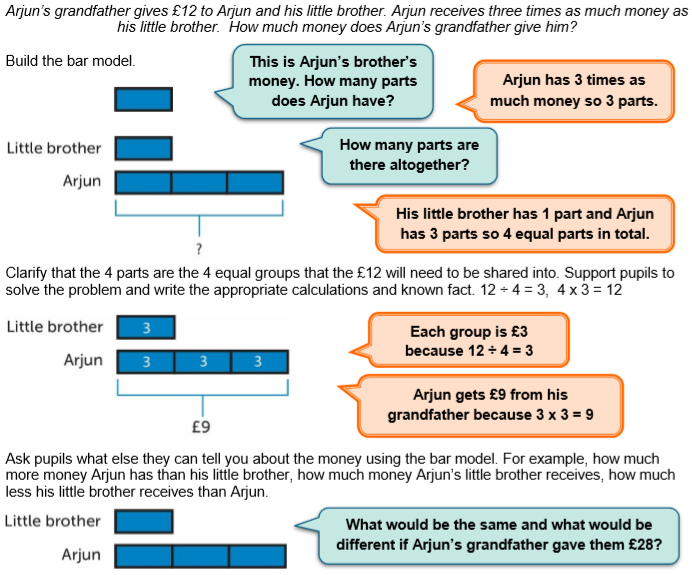 WorksheetUsing the same reasoning as above, solve these problems:1. Arjun’s grandfather gives £28 to Arjun and his little brother. Arjun receives 3 times as much money as his little brother. How much money does Arjun get?2. Arjun’s grandfather give £12 to Arjun and his little brother. Arjun receives 2 times as much money as his little brother. How much money does Arjun get?3. At the school fair Mrs. Smith sells 4 times as much lemonade as her husband. Altogether they sell 20 litres of lemonade. How much more lemonade does Mrs. Smith sell than her husband?Challenge:Write 2 word problems using this model: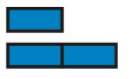 Worksheet - AnswersUsing the same reasoning as above, solve these problems:1. Arjun’s grandfather gives £28 to Arjun and his little brother. Arjun receives 3 times as much money as his little brother. How much money does Arjun get?ArjunHis brother3+1=428:4=£7 (His little brother)7x3= £21 (Arjun)2. Arjun’s grandfather give £12 to Arjun and his little brother. Arjun receives 2 times as much money as his little brother. How much money does Arjun get?ArjunHis brother2+1=3£12:3=£4 (his brother)£4 x 2= £8 (Arjun)3. At the school fair Mrs. Smith sells 4 times as much lemonade as her husband. Altogether they sell 20 litres of lemonade. How much more lemonade does Mrs. Smith sell than her husband?Mrs. SmithMr. Smith4+1=520 : 5 = 4 l (sells Mrs. Smith)4x4= 16 l (sells Mrs. Smith)16-4= 12 l (more sells Mrs. Smith than Mr. Smith)